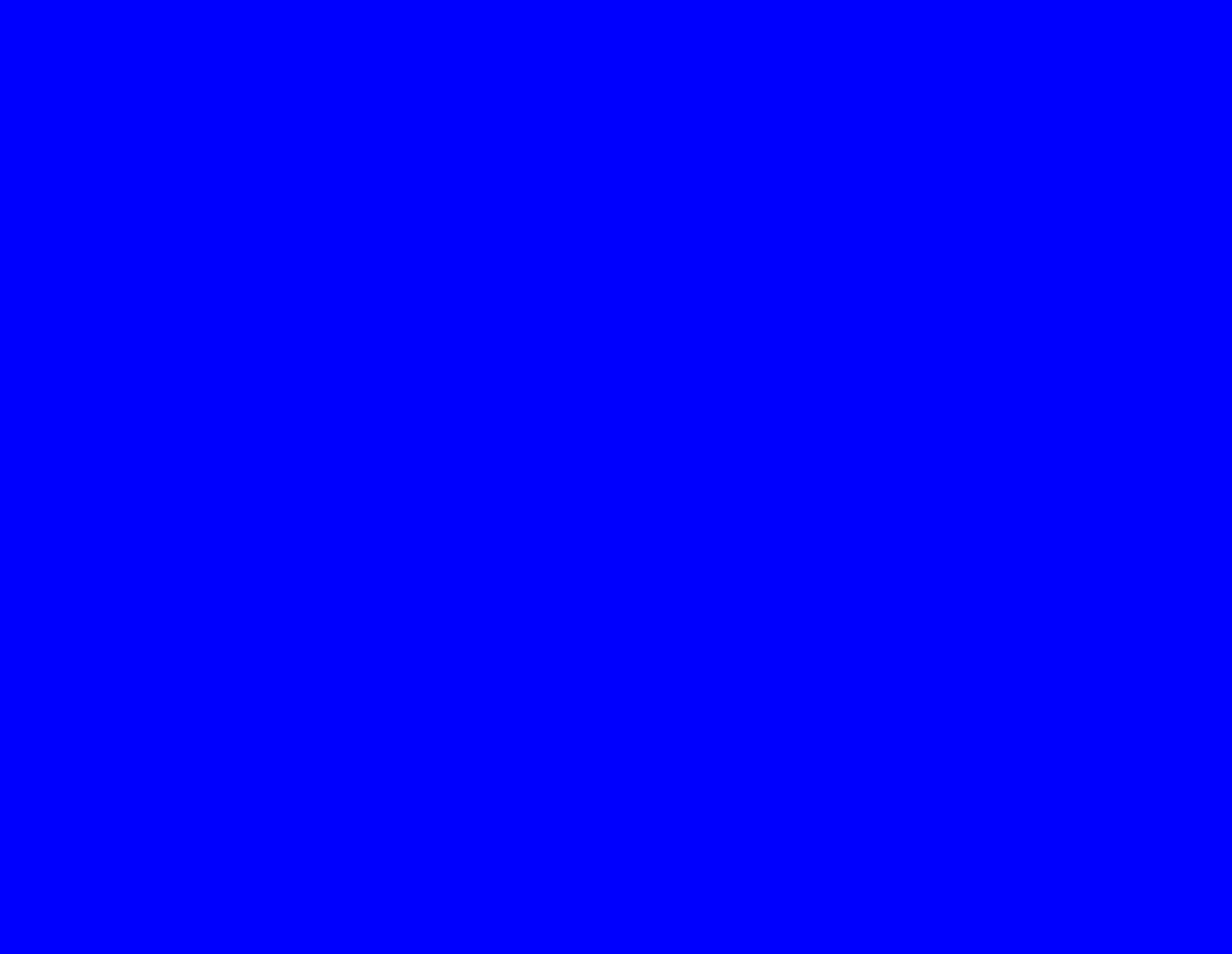 синий цвет- чувствительные и впечатлительные   люди, спокойные и уравновешенные, они отличаются утончённостью и хорошим эстетическим развитием.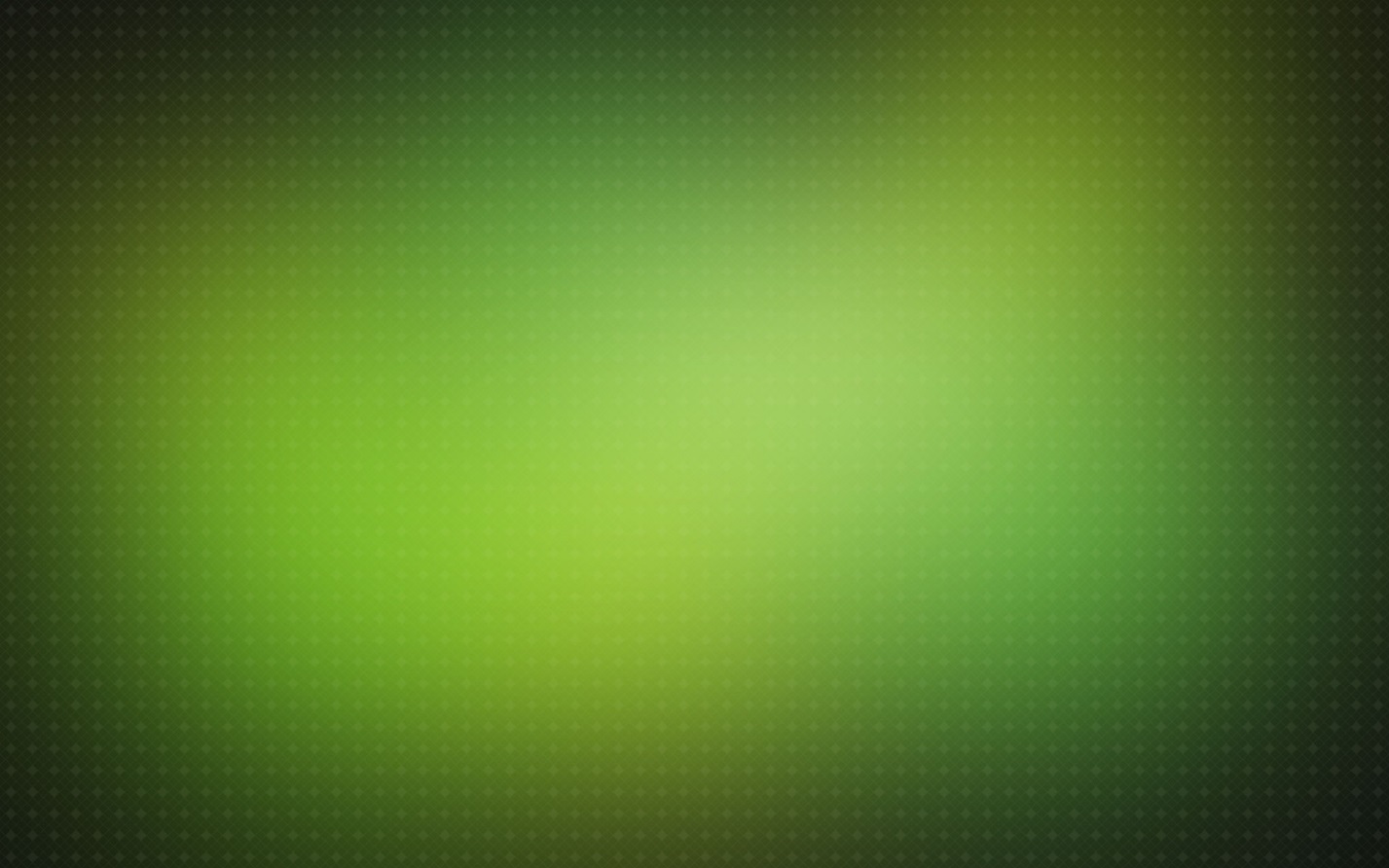 зелёный цвет-  испытывают потребность в похвале, хотят быть лучше всех, имеют высокий уровень притязаний, озабочены собственным статусом в коллективе.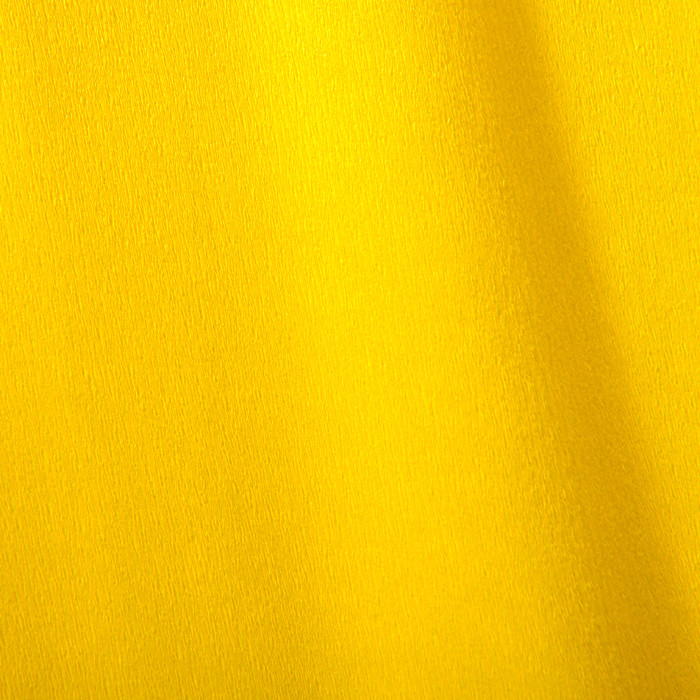 жёлтый цвет- мечтательны с богатым воображением, любят мечтать, фантазировать, но не готовы активно действовать, живут больше в будущем, чем в настоящем.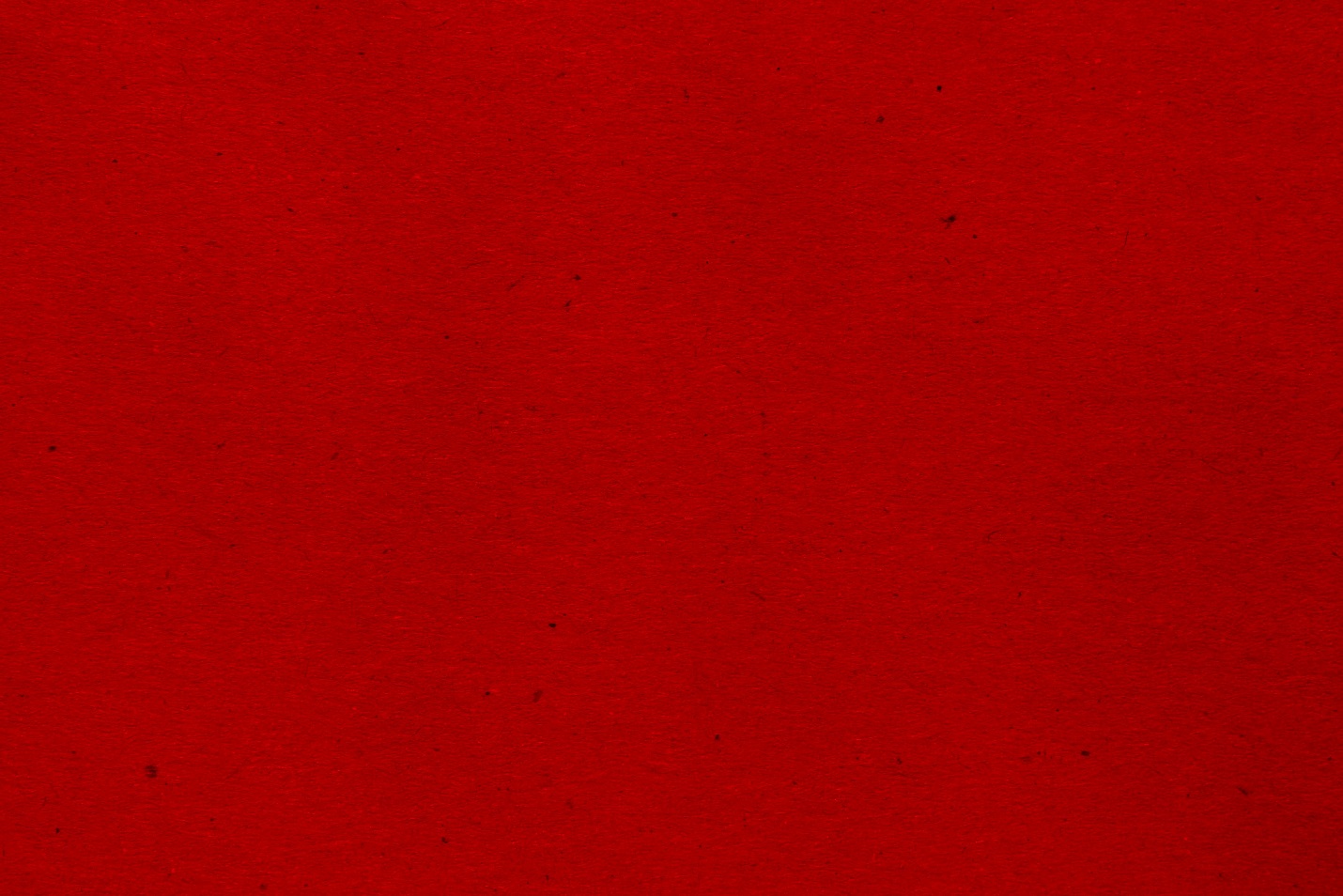 красный - активные, энергичные,  деятельные, напористые, шумные.